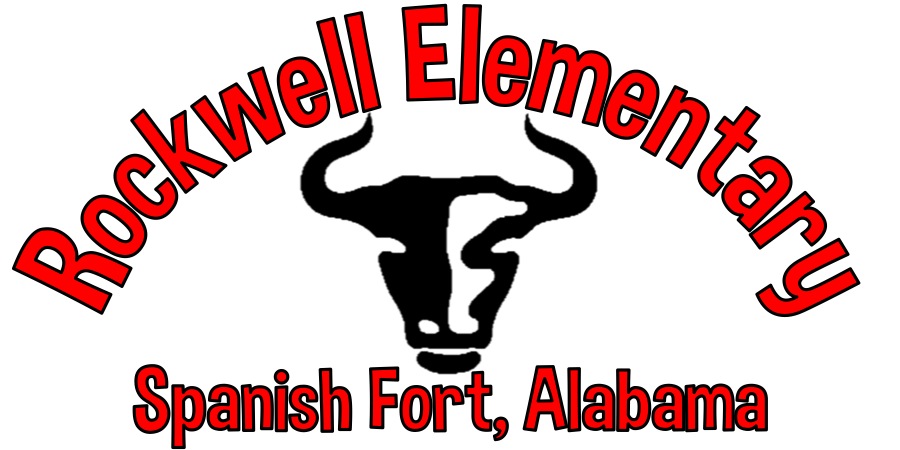 Confidential Counseling Referral FormStudent Name :_______________________________________________________  Date:_________________Referring Teacher ___________________________________________________Mark the issues of concern:				Comments:	Aggression                                   			                                  Dramatic Change in Behavior		________________________________________Bullying – VictimBullying- Bully				________________________________________Self – InjuryAnger Management				________________________________________FightingStealing					________________________________________Sexual Acting OutPeer Relationships				________________________________________Social SkillsFamily Concerns				________________________________________Cries Easily/Often for AgeSelf-Image/Self-Confidence			Strategies and Consequences Personal Hygiene				already in place:Lying						________________________________________Grief and LossImpulsive					________________________________________Always tiredWorried					________________________________________SadnessScared						________________________________________DefiantHyperactive					________________________________________InattentiveDisruptive					Best time to pull student:WithdrawnNervous/Anxious				1St Choice_____________________________AcademicsOther_________________________________		2nd Choice____________________________